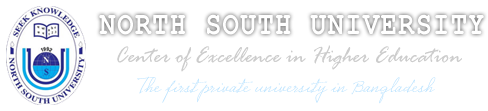 School of BusinessDepartment of Finance & AccountingText Book(s)     Others (Reference Books, CD ROMS, DVDs, e-Library, Internet, Articles, …)The class will be conducted through various activities including presentation of concepts and situations, discussion and exchanges of ideas, student initiative and active involvement, cases reflecting real world context, and project. Students are expected to actively involve and to take initiative for their own learning experience. Lectures - Every lecture will have a chapter reference in your textbook. Additional lecture materials will be provided through handouts and web-references. You MUST take notes in class.Assignments - Students will need internet access to complete certain take home assignments. Assignments will mostly involve case studies discussed in class. Certain assignments may be followed by in-class multimedia presentations. Project - There will be a group project for this class. The project will include a group interview. I will discuss the specific guidelines for the project and interview in class. The project submission date will be announced in class.Exams - The lecture-quiz schedule will be announced in class. Please refer to the website for additional exam information.**THE SCHEDULE FOR QUIZZES, ASSIGNMENTS, MIDTERMS WILL BE AVAILABLE ON THE WEBSITE**Please Refer to NSU Student Handbook, Section: “Grading Policy”Note: The instructor reserves the right to make changes to the syllabus if necessary.Course Name:  International Financial ManagementCourse Code & Section No:FIN 444Semester:Fall 2014Instructor & Department Information Instructor & Department Information Instructor Name:Mirza M. Ferdous (MzF)Mirza M. Ferdous (MzF)TNAC 972NAC 972Office Hours:will be discussed in classwill be discussed in classOffice Phone:17571757Email Address:mferdous@northsouth.edu mirzamferdous@gmail.com mferdous@northsouth.edu mirzamferdous@gmail.com Department: Accounting & FinanceAccounting & FinanceLinks:Course Website:  www.mzfsir.weebly.comNorth South University Website: http://www.northsouth.eduSchool of Business Website: http://www.northsouth.edu/academic/sob/Course Website:  www.mzfsir.weebly.comNorth South University Website: http://www.northsouth.eduSchool of Business Website: http://www.northsouth.edu/academic/sob/Course & Section Information Course & Section Information Class Time & LocationCourse Prerequisite(s)FIN 254, INB 355, MGT 372FIN 254, INB 355, MGT 372Course Credit Hours3:03:0Course DescriptionThis course is designed to provide students with a detailed understanding of the fundamentals of managerial and corporate finance and the proper tools and techniques of financial management as it relates to multinational corporations. The course discusses the decision framework that is needed by financial managers to understand foreign exchange risk and cash management, investments, financing and dividend decisions. The course also discusses modern theories and practices of international financial management (IFM). The overview of international financial management is further reinforced through student projects, assignments, and case studies.This course is designed to provide students with a detailed understanding of the fundamentals of managerial and corporate finance and the proper tools and techniques of financial management as it relates to multinational corporations. The course discusses the decision framework that is needed by financial managers to understand foreign exchange risk and cash management, investments, financing and dividend decisions. The course also discusses modern theories and practices of international financial management (IFM). The overview of international financial management is further reinforced through student projects, assignments, and case studies.Course ObjectivesIdentify the main goal of the MNC & potential conflicts with that goal.Describe the key theories that justify international business.Understand how foreign exchange market operates.Explain the relationship between interest rates, inflation rates & exchange rates.Focus on the techniques that can be used to hedge the foreign exchange risk.Highlights the methods of financing international operations.Identify the main goal of the MNC & potential conflicts with that goal.Describe the key theories that justify international business.Understand how foreign exchange market operates.Explain the relationship between interest rates, inflation rates & exchange rates.Focus on the techniques that can be used to hedge the foreign exchange risk.Highlights the methods of financing international operations.Student Learning OutcomesUpon the successful completion of this course, a student will be able to: Demonstrate effective written and oral communications skills (assignments & interview)Work effectively in teams (assignments & project)The ability to appreciate a global perspective of finance (project)Understand the relationships between countries and foreign investorsHave a complete understanding of the derivatives marketUnderstand the concepts of forecasting, measuring and managing riskHave a working knowledge of MNC operations in BangladeshUpon the successful completion of this course, a student will be able to: Demonstrate effective written and oral communications skills (assignments & interview)Work effectively in teams (assignments & project)The ability to appreciate a global perspective of finance (project)Understand the relationships between countries and foreign investorsHave a complete understanding of the derivatives marketUnderstand the concepts of forecasting, measuring and managing riskHave a working knowledge of MNC operations in BangladeshLearning Resources And Textbook(s) Author Title Edition & YearPublisherISBN Jeff MaduraINTERNATIONAL FINANCIAL MANAGEMENTLatest editionThomson/South-WesternResource TypeDescription TypeCommentsInternetFaculty websiteBusiness news and informationwww.mzfsir.weebly.comFor research purposes (for assignments, group project)All of the lectures, assignments, notices etc. will be available on the website. It will be our primary means of communication throughout the semester.Teaching Strategy Assessment Strategy and Grading SchemeAssessment Strategy and Grading SchemeGrading toolPERCENTAGEQUIZ (TOTAL 3)10%ASSIGNMENTS (TOTAL 3)10%MIDTERM 115%MIDTERM 215%FINAL EXAM20%GROUP PROJECT10%INTERVIEW10%ATTENDANCE & PARTICIPATION10%TOTAL100%Classroom Rules of ConductClassroom Rules of ConductCome to class on time – I will deduct participation points for students coming late to class. Use of cell phones is not permitted in classClass performance points will also be based on class participation- I encourage cooperative learning, so please share your ideas and ask/answer questions. All students are required to bring a scientific calculator to class. There will be no make-up quizzes If you miss a mid-term exam, your make-up will be decided comprehensively with the next exam.Any form of cheating, plagiarism, and disruptive behavior will result in an F. Academic Integrity Policy: School of Business does not tolerate academic dishonesty by its students.  At minimum, students must not be involved in cheating, copyright infringement, submitting the same work in multiple courses, significant collaboration with other individuals outside of sanctioned group activities, and fabrications.Students are advised that violations of the Student Integrity Code will be treated seriously, with special attention given to repeated offences. Please Refer to NSU Student Handbook, Sections: “Disciplinary Actions” and “Procedures and Guidelines”.Come to class on time – I will deduct participation points for students coming late to class. Use of cell phones is not permitted in classClass performance points will also be based on class participation- I encourage cooperative learning, so please share your ideas and ask/answer questions. All students are required to bring a scientific calculator to class. There will be no make-up quizzes If you miss a mid-term exam, your make-up will be decided comprehensively with the next exam.Any form of cheating, plagiarism, and disruptive behavior will result in an F. Academic Integrity Policy: School of Business does not tolerate academic dishonesty by its students.  At minimum, students must not be involved in cheating, copyright infringement, submitting the same work in multiple courses, significant collaboration with other individuals outside of sanctioned group activities, and fabrications.Students are advised that violations of the Student Integrity Code will be treated seriously, with special attention given to repeated offences. Please Refer to NSU Student Handbook, Sections: “Disciplinary Actions” and “Procedures and Guidelines”.Late Assignment Policy Promptness is a highly valued attribute in the workplace. Employees are expected to plan ahead to meet deadlines. Managers reprimand or terminate employees who are repeatedly late in submitting assignments. In this course – late assignments will not be accepted.Promptness is a highly valued attribute in the workplace. Employees are expected to plan ahead to meet deadlines. Managers reprimand or terminate employees who are repeatedly late in submitting assignments. In this course – late assignments will not be accepted.Promptness is a highly valued attribute in the workplace. Employees are expected to plan ahead to meet deadlines. Managers reprimand or terminate employees who are repeatedly late in submitting assignments. In this course – late assignments will not be accepted.Group ProjectS Policy Each group (between 2-6 students) will submit a final report and will face an interview regarding their project at the end of the semester. More details about the structure, components, time and criteria for assessment of the project will be discussed in class.Each group (between 2-6 students) will submit a final report and will face an interview regarding their project at the end of the semester. More details about the structure, components, time and criteria for assessment of the project will be discussed in class.Exams & Make Up PolicyIn order to complete the course, students must submit all the required assignments and sit for the exams. Make-up exams are not given unless there is a major circumstance preventing the student from sitting in the exam (official material evidence is required). The timing of the make-up is to be fixed with the instructor of the course if granted. Cell phones are prohibited in exam sessions. Attendance PolicyStudents are required and expected to attend all classes and participate in class discussions.  North South University mandates to fail students who are absent 25% or more from their classes, even if such absences are excusable. Please Refer to NSU Student Handbook, Section: “Study Principles and Policies”  Communication PolicyAll communications should take place using the instructor’s email. Students will need to refer to the website (www.mzfsir.weebly.com) for lectures, dates, and notices. It is the student’s responsibility to be aware of any announcements made via the website.Appropriate Use PolicyAll members of the North South University community must use electronic communications in a responsible manner. The University may restrict the use of its computers and network systems for electronic communications subject to violations of university policies/codes or local laws or national laws. Also, the university reserves the right to limit access to its networks through university-owned or other computers, and to remove or limit access to material posted on university-owned computers. Students With Special Needs North South University will provide educational opportunities that ensure fair, appropriate and reasonable accommodation to students who have disabilities/special needs that may affect their ability to participate in course activities or meet course requirements. Students with disabilities are encouraged to contact their instructors to ensure that their needs are met. The University through its Special Need section will exert all efforts to accommodate special needs.  Special Needs SectionTelephones:                                  Location: Email: Please Refer to NSU Student Handbook, Section: “Special Needs Services”  Students Support and Learning ResourcesSOB-Learning Center:The University Student Learning Support Center (SLSC): These centers provide academic support services to students at NSU. The SLSC is a supportive environment where students can seek assistance with academic coursework, writing assignments, transitioning to college academic life, and other academic issues. SLSC programs include: Peer Tutoring, the Writing Lab, Writing Workshops, and Academic Success Workshops. Students may also seek confidential academic counseling from the professional staff at the Center.Students Learning & Support Center (SLSC)Tel: Fax: Location: E-mail: Please Refer to NSU Student Handbook, Section: “Student Leaning Support Center” Students Complaints PolicyStudents at North South University have the right to pursue complaints related to faculty, staff, and other students.  The nature of the complaints may be either academic or non-academic.  For more information about the policy and processes related to this policy, you may refer to the students’ handbook. Course Contents &ScheduleNoTopicDate/weekاChapter/AssignmentIntroduction to International finance, and review of basic conceptsChp. 1QUIZ 1QUIZ 1QUIZ 1QUIZ 1Balance of payments and economic conceptsChp. 2International financial markets overviewChp. 3Exchange rate determination Chp.4Article – evaluating country riskASSIGNMENT 1MIDTERM 1MIDTERM 1MIDTERM 1MIDTERM 1Currency derivatives (instruments)Chp. 5QUIZ 2QUIZ 2QUIZ 2QUIZ 2Currency derivatives (govt. influence on exchange rates)Chp. 6Currency derivatives (IRP & international arbritage)Chp. 7Currency derivatives (inflation, interest & exc. rates)Chp. 8Article/case – foreign exchange marketASSIGNMENT 2MIDTERM 2MIDTERM 2MIDTERM 2MIDTERM 2Forecasting exchange ratesChp. 9Measuring exposure Chp. 10QUIZ 3QUIZ 3QUIZ 3QUIZ 3Managing exposureChp. 11FINAL EXAMFINAL EXAMFINAL EXAMFINAL EXAMGROUP PROJECT & INTERVIEWGROUP PROJECT & INTERVIEWGROUP PROJECT & INTERVIEWGROUP PROJECT & INTERVIEW